Gross Domestic Product Infographic Assignment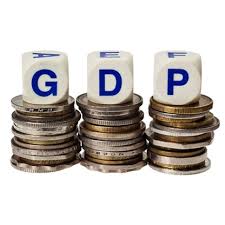 Create an Infographic that contains the following information:DefinitionHow it is calculatedCanada’s information (including per capita)How it compares to 2 or more countriesHow to increase Canada’s GDPAny other information you think would be relevantUse footnotes for referencing websites used.Can create your own using pictures, shapes and text in Word or you can use an Infographic  generator website such as Piktochart (you will have to create an account) or checkout these online tools 10 infographic tools*Should only be ONE page*Submit on class website.DUE – TUESDAY, mARCH 28(What is an Infographic? A graphic visual representations of information, data or knowledge intended to present complex information quickly and clearly)Category4321Your scoreKU Main IdeaThe topic and messages of the infographic are clear and easily understoodTopic and main ideas are clear.Topic is given but main ideas are unclear or lacking.Topic and/or main ideas are absent or very unclear.   /5TI Content - Accuracy At least 4 accurate facts/concepts are displayed in the infographic3 accurate facts are displayed.2 accurate facts are displayed.Fewer than 2 accurate facts are displayed.    /5APP Graphics – Relevance & VisualThe graphics used represent information appropriately.Color, shape, size, and arrangement of graphicscontribute meaning to the overall message.Most graphics represent the information appropriately.Color, shape, size, and arrangement are eye catching and contribute some meaning.All graphics relate to the topic but do not represent appropriately.Color, shape, size, and arrangement are present but do not add to the information.Graphics do not relate to the topic.Color, shape, size, and arrangement are distracting or misleading.    /5COM Design/layoutThe design/layout is neat, clear, and visually appealing.Is attractive in terms of design, layout and neatness.Is acceptably attractive though it may be a bit messy.Is distractingly messy, unattractive, or very poorly designed./3COM Grammar& ReferencesThere are no grammatical mistakes. Facts are referenced properly.There is 1 grammatical mistake. Facts are referenced mostly.There are 2 grammatical mistakes. Some reference used.There are more than 2 grammatical mistakes.No references.    /2Total   /20